GARIS PANDUAN PENYEDIAAN MANUSKRIPPENGENALAN
Garis panduan ini disediakan bagi membantu ahli akademik atau kakitangan pengurusan dan pentadbiran KUIS dan para pengkarya tempatan untuk menghasilkan manuskrip ilmiah yang selaras dengan ‘house style’ Penerbit KUIS. Garis panduan penulisan ini meliputi manuskrip karya ilmiah berikut:Karya asliKarya asli (ilmiah atau umum) merupakan karya bagi memenuhi keperluan pengajaran dan pembelajaran, menyumbang manfaat kepada masyarakat, menunjukkan kepakaran pengkarya dan menonjolkan kewibawaan dan kecemerlangan universiti. Karya asli ini meliputi buku pemikiran tokoh/sarjana, buku teks, modul dan bacaan umum.Buku suntingan atau Bab dalam bukuPenulis boleh menghasilkan buku suntingan hasil daripada suntingan beberapa artikel atau kertas kerja pilihan daripada persidangan yang mempunyai tema yang sama.Buku PenyelidikanBuku ilmiah yang diterbitkan daripada hasil penyelidikan yang boleh dimajukan serta menyumbang kepada perkembangan dalam sesuatu bidang ilmu. Manuksrip yang dihantar hendaklah daripada hasil penyelidikan/tesis/laporan penyelidikan yang disahkan oleh Fakulti/Universiti yang berkenaan. SYARAT PENYERAHANManuskrip yang dihantar hendaklah belum pernah diterbitkan oleh mana-mana penerbit lain. Perakuan terkandung dalam Perjanjian Penerbitan yang akan ditandatangani apabila manuskrip dipersetujui untuk diterbitkan.PERMOHONAN PENERBITANManuskrip yang hendak dihantar kepada Penerbit KUIS mestilah merupakan cetusan terakhir karya pemikiran penulis, bukannya draf yang akan dipinda atau memasukan maklumat-maklumat tambahan secara berperingkat. Semua permohonan penerbitan perlu dihantar kepada Penerbit KUIS dengan melengkapkan dokumen berikut:Menyerahkan 2 salinan hard copy manuskrip yang lengkap. Bagi manuskrip Bahasa Melayu dan Bahasa Inggeris menggunakan font Times New Roman, saiz font: 12pt dengan langkau baris (spacing) 1.5.  Manakala bagi manuskrip Bahasa Arab perlu menggunakan font Tradisional Arabic bersaiz 16. Jumlah minima muka surat adalah 120 (kandungan teks).Salinan soft copy (program Microsoft word).Menyediakan laporan tinjauan pasaran (4P).Melengkapkan borang permohonan menerbitkan manuskrip*Melengkapkan borang permohonan ISBN**borang permohonan menerbitkan manuskrip dan ISBN boleh dimuat turun dari laman web RMC (http://rmc.kuis.edu.my/v1)Manuskrip (hard copy) perlu diserahkan dalam bentuk rata (tidak bergulung, berlipat atau cara lain yang boleh menjejaskan proses penilaian dan pewasitan manuskrip) dan telah dijilidkan secara ringkas (comb atau tape binding).Dokumen permohonan yang lengkap perlu dihantar ke:
Penerbit KUIS
D/A Pusat Pengurusan Penyelidikan
Aras 3, Blok Akademik 1,
Kolej Universiti Islam Antarabangsa Selangor
Bandar Seri Putra
43600, Kajang Selangor
E-mel: penerbit@kuis.edu.my BINAAN ATAU STRUKTUR MANUSKRIPPemohon perlu memastikan bahawa manuskrip yang lengkap sahaja diserahkan kepada Penerbit KUIS. Secara umumnya, menjadi kelaziman penerbit-penerbit universiti, binaan atau struktur buku mengandungi tiga (3) bahagian utama iaitu; Bahagian Awalan, Bahagian Teks dan Bahagian Akhiran. Justeru itu, pemohon dikehendaki melengkapkan semua bahagian berkenaan.Bahagian AwalanJudul atau tajuk bukuPemilihan judul adalah amat penting kerana ia memberi gambaran menyeluruh terhadap sesebuah buku. Sekaligus berperanan sebagai penarik kepada pembaca untuk membeli  atau terus membaca buku tersebut.Pastikan judul buku mudah disebut dan maknanya mudah difahami.Adalah dicadangkan judul buku tidak melebihi 10 perkataan. Judul yang ideal adalah antara 3 hingga 7 perkataan sahaja.Maksimum 3 nama penulis/penyunting dipapar pada kulit buku.Isi KandunganIsi kandungan disediakan untuk memudahkan para pembaca     melihat kandungan bab atau topik dalam buku tersebut serta     mengetahui kedudukan bab atau topik.Sekiranya sesebuah buku mengandungi terlalu banyak sub topik/tajuk, isi kandungan buku tersebut hanya perlu mengandungi bab atau topik utama.Muka pertama bagi halaman isi kandungan perlulah berada di     bahagian recto.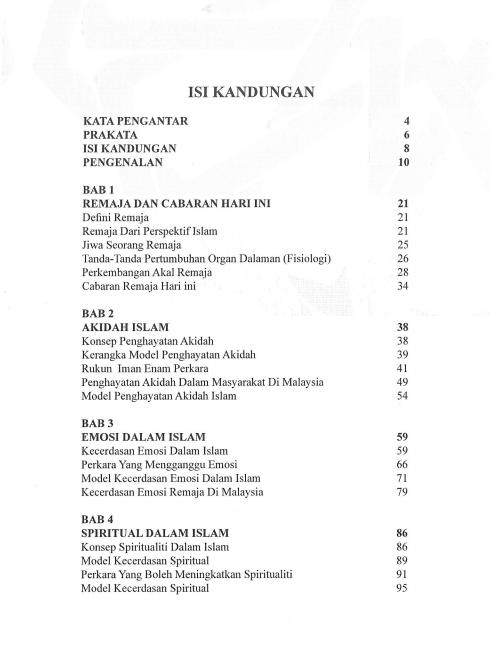 Contoh isi kandungan
Kata PenghantarKata penghantar lazimnya ditulis oleh seseorang yang dianggap    terkemuka dalam sesuatu bidang yang dipaparkan dalam buku        tersebut.Ulasan buku daripada tokoh tertentu dalam bidang/institusi yang    berkaitan namun bukan dari institusi yang sama dengan penulis.        Muka pertama bagi halaman Kata Penghantar perlulah berada    di halaman recto.PrakataPrakata lazimnya mengandungi kenyataan penulis tentang karyanya, sebab menulis karya usaha penulisan dan penghargaan kepada pihak-pihak yang berkaitan.	Muka pertama bagi halaman Prakata perlulah berada di halaman recto.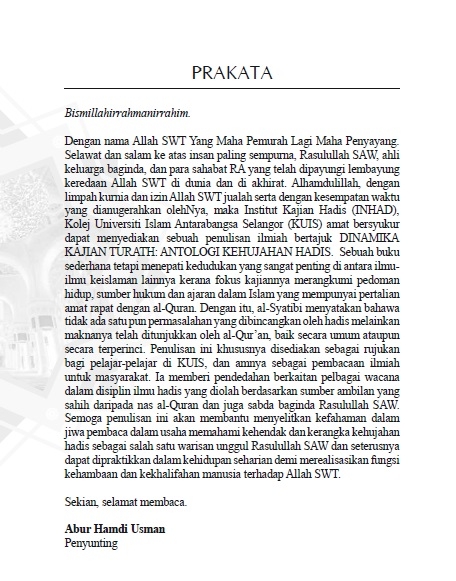 Contoh PrakataPengenalanPengenalan buku adalah ulasan buku secara keseluruhan yang    mengandungi bahan atau isi penting tentang kandungan buku,      latar belakang subjek buku atau latar belakang sejarahnya. Muka pertama bagi halaman Prakata perlulah berada di halaman recto.Bahagian TeksBahagian ini terletak antara bahagian awalan dan bahagian akhiran. Ia terdiri daripada pecahan bab atau topik yang difikirkan sesuai dan perlu bagi penulis untuk membolehkan kandungan buku ini diikuti dan difahami dengan jelas oleh pembaca.Bab
Bab hendaklah:Dinomborkan dengan angka.Setiap bab mestilah dimulakan pada halaman baharu.Tajuk bab mestilah ditaip dengan jelas. Baris pertama perenggan yang berikutnya boleh dimulai dengan anjak ke dalam.Muka pertama bagi setiap bab baharu perlulah berada di 	halaman recto.Bagi bab dalam buku atau buku suntingan, nama penulis diletakkan pada setiap bab dengan cadangan maksimum tiga orang penulis.Bahasa dan EjaanGunakan tatabahasa yang betul dan ejaan yang tepat.Jika manuskrip itu dalam Bahasa Inggeris, selaraskan ejaan 	menurut British English atau American English.JadualTajuk jadual ditulis dibahagian atas.Nyatakan sumber dan tahun pada jadual yang dipetik dari  sumber rujukan (sekiranya bukan hasil penyelidikan/penulis).Maklumat dalam jadual tidak perlu dinoktah. Jika terdapat lebih 	daripada dua ayat, hanya ayat pertama diletakkan noktah.Sediakan senarai jadual.RajahTajuk rajah ditulis dibahagian bawah.Nyatakan sumber dan tahun pada jadual yang dipetik dari 	sumber rujukan (sekiranya bukan hasil penyelidikan/penulis).Maklumat dalam rajah tidak perlu dinoktah. Jika terdapat lebih 	daripada dua ayat, hanya ayat pertama diletakkan noktah.Sediakan senarai rajah.PrakataPrakata lazimnya mengandungi kenyataan penulis tentang 	karyanya, sebab menulis karya dan kaedah penyelidikan.Muka pertama bagi halaman Prakata perlulah berada di 	halaman recto.Bahagian AkhiranBahagian akhiran ini merupakan bahagian yang menjadi rujukan pembaca untuk memahami keseluruhan teks dengan lebih mendalam dan pantas. Bahagian ini perlu mengandungi perkara-perkara berikut yang perlu disusun mengikut urutan.Lampiran
Jika ada atau jika perlu.Rujukan
Kaedah penulisan senarai rujukan perlu mematuhi format melalui pautan:APA Style: https://library.westernsydney.edu.au/main/sites/default/files/cite_APA.pdfIndeksBuku ilmiah perlu mempunyai indeks.Tugas menyediakan indeks adalah tanggungjawab penulis. Ini    disebabkan penulis lebih mengetahui kata masukan/entry yang    penting berkenaan isi buku yang ditulis.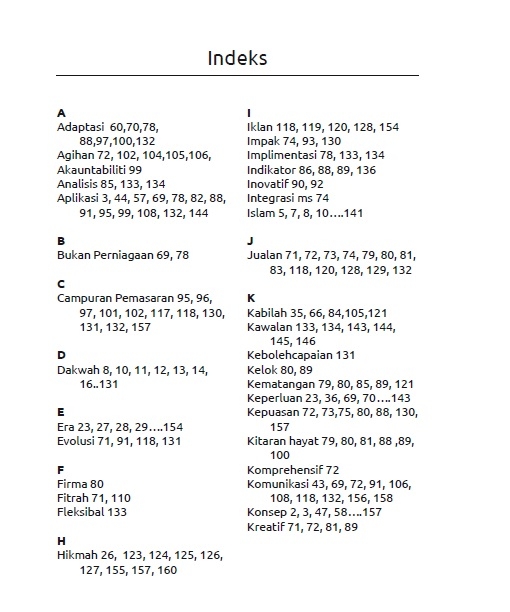 Contoh indeksBlurbBahagian belakang pada kulit buku yang mengandungi perkara    utama yang menarik tentang buku.Nyatakan huraian ringkas yang menarik tentang buku. Boleh juga memperkenalkan secara ringkas para penulis dan bidang kepakaran.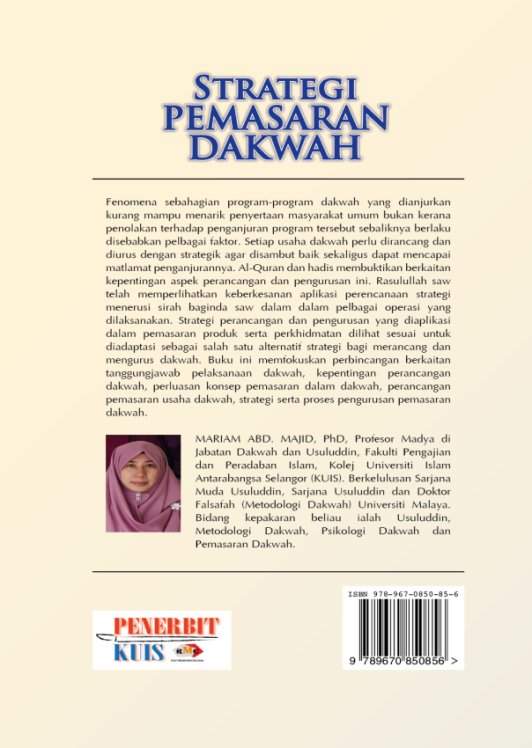 Contoh blurb
ASPEK PENULISAN DAN PENGELUARAN TERBITANPenulis hendaklah terbuka menerima pandangan pihak Penerbit KUIS dalam aspek penulisan dan penyediaan manuskrip.Dalam aspek pengeluaran, penulis hendaklah mematuhi gaya dan peraturan yang diguna pakai dan ditetapkan Penerbit KUIS. Antara aspek pengeluaran yang penting untuk diperhatikan ialah aspek penyuntingan manuskrip termasuk penyuntingan reka bentuk kulit, termasuk warna, bahan kertas, reka letak halaman, penyuntingan jadual dan rajah serta penyediaan bahan manuskrip/buku yang berkaitan seperti dalam senarai bahan manuskrip.SENARAI SEMAKAN UNTUK PENULISPenulis boleh menggunakan senarai semakan berikut sebelum sesebuah manuskrip diserahkan kepada pihak Penerbit. Senarai semakan ini penting untuk penulis bagi memastikan manuskrip yang dihantar kepada Penerbit KUIS adalah lengkap.BilPerkara1Bahagian AwalanJudul BukuIsi KandunganKata PenghantarPrakataPenghargaanPengenalan2Bahagian Teks3Bahagian AkhiranLampiranRujukanIndeksBlurb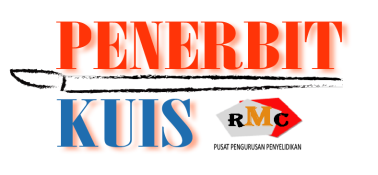 SENARAI SEMAKPENYERAHAN MANUSKRIPSENARAI SEMAKPENYERAHAN MANUSKRIPSENARAI SEMAKPENYERAHAN MANUSKRIPSENARAI SEMAKPENYERAHAN MANUSKRIPJudul/Tajuk Manuskrip: Tandakan (/) pada yang berkaitan.Judul/Tajuk Manuskrip: Tandakan (/) pada yang berkaitan.Judul/Tajuk Manuskrip: Tandakan (/) pada yang berkaitan.Judul/Tajuk Manuskrip: Tandakan (/) pada yang berkaitan.Judul/Tajuk Manuskrip: Tandakan (/) pada yang berkaitan.Judul/Tajuk Manuskrip: Tandakan (/) pada yang berkaitan.BilPerkaraPerkaraAdaTiadaCatatan1BAHAGIAN AWALANBAHAGIAN AWALAN1Judul/Tajuk PenuhJudul/Tajuk Penuh1Isi KandunganIsi Kandungan1Senarai Jadual (jika ada)Senarai Jadual (jika ada)1Senarai Rajah (jika ada)Senarai Rajah (jika ada)1Kata PenghantarKata Penghantar1PrakataPrakata1PenghargaanPenghargaan1PengenalanPengenalan2TEKSTEKS2Tajuk BabTajuk Bab2Nombor halamanNombor halaman2Jadual: kapsyen, sumberJadual: kapsyen, sumber2Rajah: kapsyen, sumberRajah: kapsyen, sumber3BAHAN AKHIRANBAHAN AKHIRAN3LampiranLampiran3RujukanRujukan3IndeksIndeks4MAKLUMAT KULIT BELAKANGMAKLUMAT KULIT BELAKANG4BlurbBlurb4Biodata PenulisBiodata Penulis5Salinan SOFT COPY (emel/cd)Salinan SOFT COPY (emel/cd)6Salinan HARD COPY (2 salinan)Salinan HARD COPY (2 salinan)